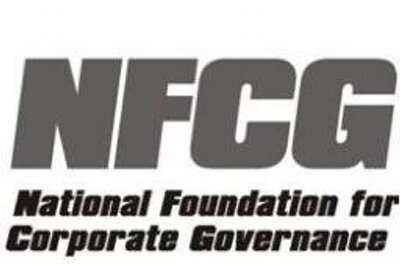 NLU Jodhpur-NFCG Conference on Corporate Law & Governance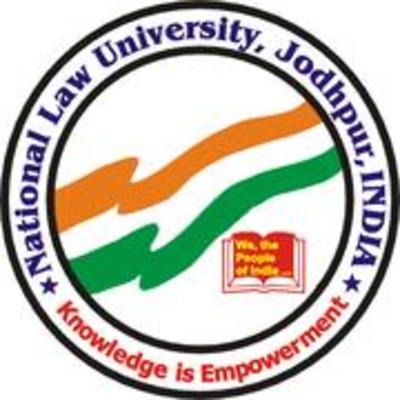 Centre for Corporate Governance & National Foundation of Corporate Governance [NFCG]          (15-17 September, 2018)         REGISTRATION FORM        (Kindly fill and send this form to journal.governance@gmail.com on or before July 25th, 2018)Name Mr./Ms. Category (Student/Academician/Practitioner/Other):Educational Qualification:Name of College and University: Year of Graduation:Address:Email id:Mobile number: